AKTIVNOST: PROVOĐENJE OSOBNE HIGIJENEOPIS AKTIVNOSTI: UČENICI NEKA S RODITELJIMA PROMOTRE SLIKE, PROČITAJU TEKST, ODGOVORE NA POSTAVLJENA PITANJA. NAKON TOGA NEKA PROVEDU AKTIVNOSTI OSOBNE HIGIJENE (PRANJE RUKU, PRANJE ZUBI, UMIVANJE, ČEŠLJANJE, TUŠIRANJE...). SVE ŠTO MOGU, NEKA UČENICI RADE SAMOSTALNO, UZ NADZOR RODITELJA. OVA PROSTORIJA ZOVE SE KUPAONICA.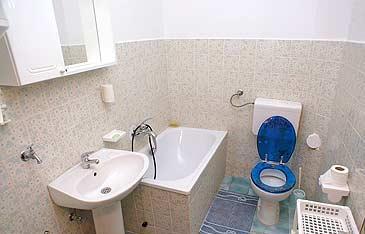 U KUPAONICI SE TUŠIRAMO ,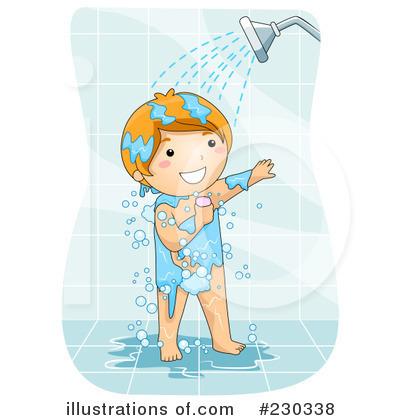  PEREMO ZUBE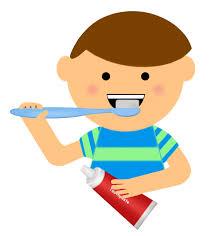  I IDEMO NA TOALET .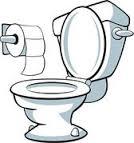 ČIME PEREŠ RUKE?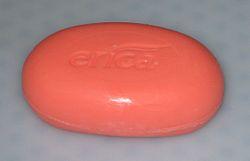 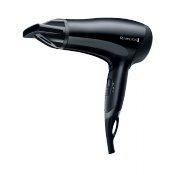 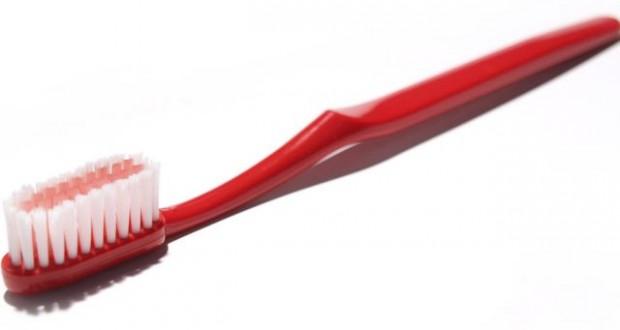 ČIME BRIŠEŠ RUKE?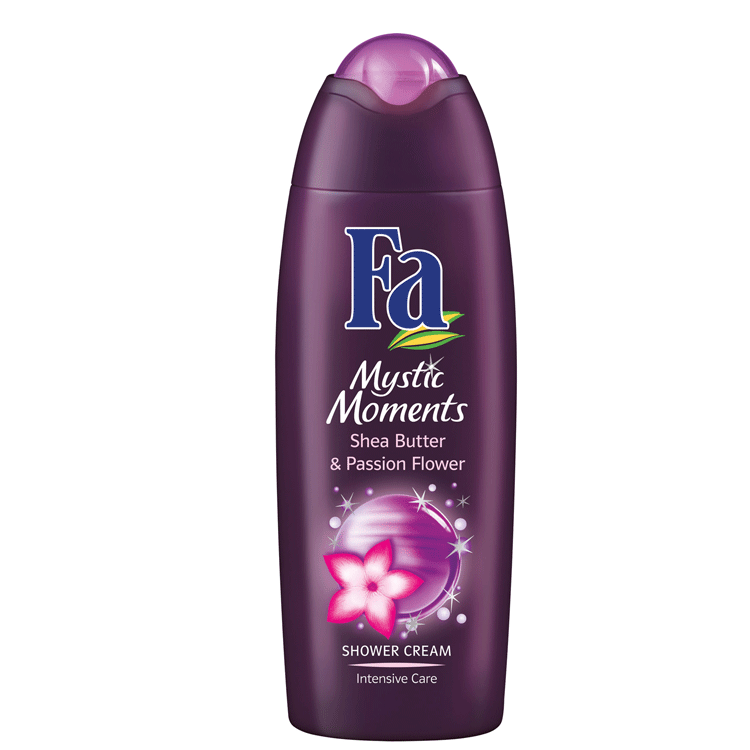 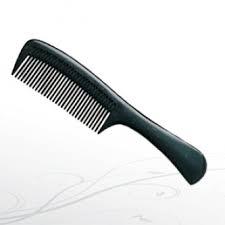 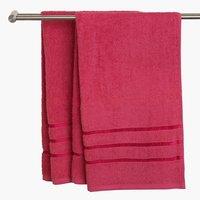 ČIME PEREŠ ZUBE?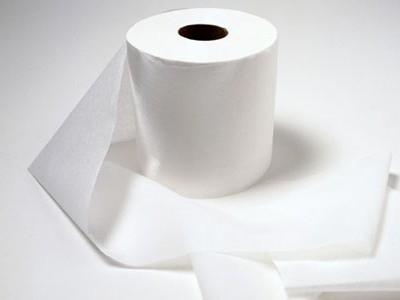 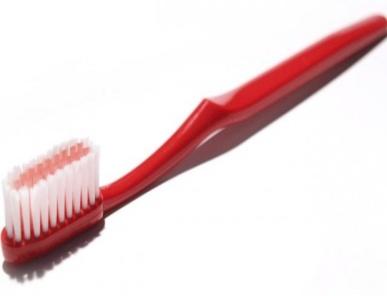 ČIME ČEŠLJAŠ KOSU?